Муниципальное бюджетное дошкольное образовательное учреждение детский сад общеразвивающего вида №8 «Зоряночка»Утверждаю:заведующий МБДОУдетского сада № 8 «Зоряночка»_______________ С.Ю.Месикова«____» _________________ 2022 г.	Конспект НОД по проектной деятельности 	в подготовительной  группеТема: Лепка «Ложка. Чудо - хохлома».Воспитатель: Манн Т.И.Высшая квалификационная категорияг. Ессентуки 2022 г.Цель: изготовление ложки «Чудо-хохлома» в технике «пластилинография».Задачи:1. формировать умение оформлять плоскость элементами узора хохломской росписи, выполняя работу в технике «пластилинография», закрепить знания детей о цветовой гамме и элементах хохломской росписи: ягоды, цветы, завиток, травка.2. Развивать глазомер, мелкую моторику рук.3. Воспитывать уважение к традициям своего народа.Оборудование: изделия народных промыслов, аудиозаписи народных мелодий, карточки с изображением элементов гжельской, дымковской, хохломской росписей, шаблон ложки из картона, пластилин, образец готовой работы, презентация «Русская ярмарка», мультимедийная установка.Методы и приемы: наглядный (образец готовой работы, образцы изделий, иллюстрации с элементами гжельской, дымковской, хохломской росписей, презентация).- Словесный (художественное слово, рассказ педагога).- Практический (самостоятельное выполнение работы).Ход НОД.1. Мотивация детей к деятельности.Дети входят в зал, звучит музыка «Ярмарка»- Какая веселая, задорная звучит песня. А о чем она?А что такое ярмарка?Наша страна не всегда была такой современной, как сейчас. Раньше не было магазинов и больших торговых комплексов. Люди торговали на улице. Такое место называлось торг, торжок, торжище. Позже в обиход вошло слово «ярмарка».Ярмарка – это такое место, где испокон веков больше всего народу собиралось. Ярмарка – это всегда праздник, поэтому на ярмарку всегда одевали праздничные наряды, чтобы себя показать и других посмотреть.На ярмарках не только торговали и покупали, но и обязательно веселились, как могли: песни пели, плясали, силой мерялись, ремеслом хвалились, подарки дарили, качались на качелях и каруселях.Продавцы выкладывали на прилавки яркие ткани, платки, сарафаны, бусы, нитки, гребёнки, белила и румяна, обувь и перчатки, посуду и другую домашнюю утварь.-А сейчас, ребята, проводятся ли ярмарки?-Кто из вас был на ярмарке?На сегодняшний день на территории России как в больших городах, так и в небольших населённых пунктах проводится множество ярмарок самого различного направления. Есть ярмарки, торгующие всем, а есть узкоспециализированные, например, только ремесленные или продуктовые.Конечно, современные ярмарки отличаются. Но в нашем городе проводится сельскохозяйственная ярмарка-выставка, где предприниматели нашей области и других городов предлагают свою продукцию: это и различные машины, и продукты питания и предметы одежды. Проводятся на этой ярмарке и концерты, развлечения для детей.Посмотрите, народные умельцы приготовили для ярмарки свои изделия.-Товары каких мастеров вы здесь увидели?(Гжельские игрушки, дымковские игрушки, хохломские)- А как вы различаете все эти виды народного творчества?(По росписи. У каждой росписи свои особенности)2. Постановка детьми цели деятельности.А вот какие-то ложки, но они совсем не красивые, черно-красные. Наверно мастера их забыли расписать, или не успели. Кто же их купит такие на ярмарке?-Ребята, может мы можем что-то сделать?-А как мы можем расписать ложку? (красками, карандашами, а можем пластилином)-А как называется техника рисования пластилином?А элементами какой росписи мы распишем ложку. Почему? (цвет красный и черный)Вспомним элементы хохломской росписи.3. Совместная работа с детьми по нахождению средств деятельности.Дидактическая игра.Перед вами картинки с элементами гжельской, дымковской и хохломской росписейЗакрыть фишками элементы только хохломской росписи. Работать будете в парах.Назовите эти элементы.Анализ образца.- Вы вспомнили элементы хохломской росписи, Какие из них вы видите на ложке? (листики, цветы, травка, кустики, ягодки)1. Листики. Для того чтобы сформировать листики, раскатываем колбаску.Заостряем с обеих сторон и сплющиваем.Делаем три листочка и располагаем согласно композиции2. Ягодки. Формируем два одинаковых шарика из красного пластилина.Сплющиваем и заостряем нижнюю частьРасполагаем на заготовке.Из жгутиков зеленого цвета формируем чашелистик, состоящий из трех или пяти травинок и «хвостика».3. Цветочки. Приступаем к формированию цветочков. Для этого раскатываемдве одинаковые колбаски из белого пластилина.Делим ее на пять равных частей.Катаем шарики.Располагаем на ложке, формируя цветок.Сплющиваем, вдавливая в поверхность.4. Травинки. Приступаем к работе жёлтым пластилином.Отрезаем маленькие кусочки, формируем тонкие колбаски-жгутики.Скручиваем жгутики, располагая на поверхности согласно композиции или произвольно.С помощью тонких колбасок украшаем верхнюю часть ложки.«Оживляем» композицию, нанося прожилки на листиках.Оформляем серединку цветков.Также при помощи горошинок бисера в произвольном порядке располагаем семена.4. Самостоятельная работа детей по изготовлению продукта деятельности.Звучит музыка, дети работают самостоятельно.Пальчиковая гимнастика.Вот все пальчики мои, их как хочешь поверни:И вот этак, и вот так, не обидятся никак (потирание кистями рук).Раз, два, три, четыре, пять (хлопки ладоней).Не сидится им опять (встряхивание кистями).Постучали, повертели,Лепить мы захотели.5. Рефлексия.Посмотрите, какие красивые ложки у вас получились.- Что же вам помогло сделать такую красоту?Дети: Труд, старание.Воспитатель: Верно, Много нужно трудиться, чтобы стать мастером, мастером своего дела!-Как вы думаете, захотят ли купить на ярмарке, такие ложки?-А что мы сделали с вами, чтобы они стали такими?-Какую роспись мы использовали?-Какие элементы росписи вы использовали?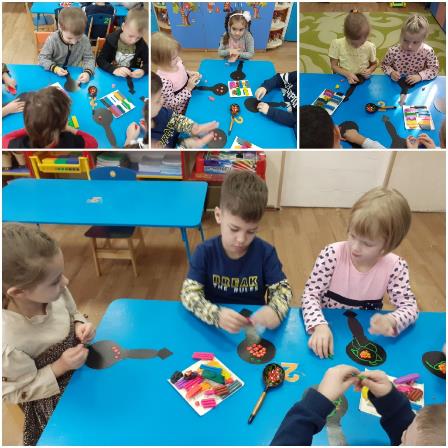 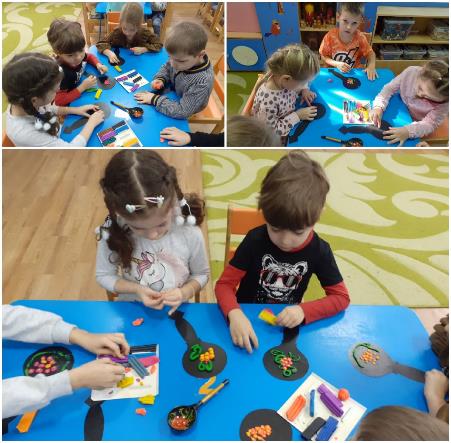 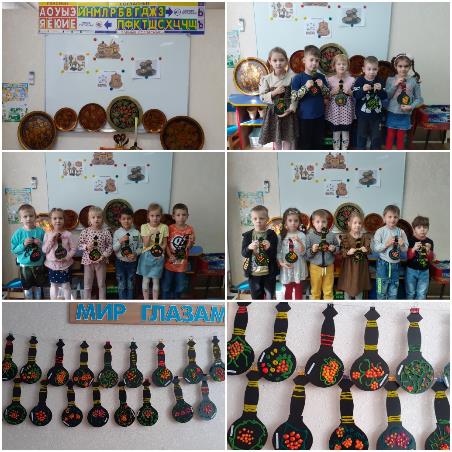 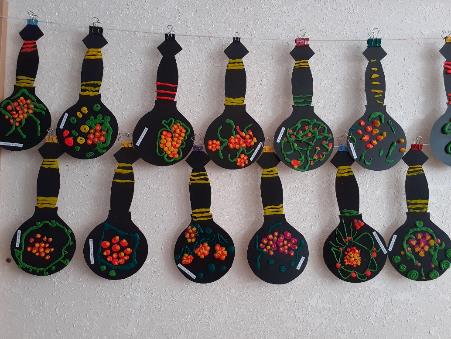 